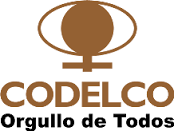 RESUMEN EJECUTIVOLICITACIÓN PÚBLICAETAPA PRECALIFICACION – 6000003738“ADQUISICIÓN SALA ELECTRICA MODULAR”Agosto 2017CORPORACIÓN NACIONAL DEL COBRE DE CHILEGERENCIA ABASTECIMIENTOLICITACIÓN PUBLICANº 6000003738, REQN. 15FP17R046SUMINISTRO SALA ELECTRICA MODULARRESUMEN EJECUTIVO1. ALCANCE DEL SERVICIO La Corporación Nacional del Cobre de Chilele invita a participar en el proceso de Licitación para el Suministro de Sala Eléctrica Modular para el Proyecto Alimentación Eléctrica, Línea Efluentes Red Contra Incendio, Nueva Planta ATP, para la División Chuquicamata, Compras para Proyecto de la Dirección Abastecimiento. 2. OBJETIVO Seleccionar la mejor oferta técnica-económica que permita la adquisición de Sala Eléctrica Modular.3. ALCANCE Suministros.SALA ELÉCTRICA PREFABRICADA  (1 un)Detalle:Iluminación y enchufes.Sistema de Incendios.Panel de Sistema Contra Incendios.Dispositivos de Detección.Contactos de Alarma.Sistema Alarma Audible / Visual Extintores Polvo Químico Seco Cilindros Sistema extinción de incendios (CO2) Tensión de control.Sistema Acondicionamiento de Aire.Equipo Aire AcondicionadoEquipo de PresurizaciónEQUIPOS AUXILIARES( 1 un)Detalle:Tablero Distribución en C.A.Tablero Distribución en C.C.Tablero Sistema SAPCITablero de Fuerza y AlumbradoTablero CCTVTablero RTUSistema CCTVBanco BateríasEnchufes de ServicioIluminación NormalIluminación Autónoma Emergencia.Mesón Aislante 45kV lectura de planosEQUIPO DE EMERGENCIA (1 un)Detalle:Guantes Aislantes Clase 2 Camilla inmovilizadora de rescate Cánula de Respiración Detector de tensión 36 kVCortante Aislado Requerido 6,19 Caja de primeros Auxilios Instructivos Requerido 6,21 Cuello Inmovilizador Detector de Media TensiónCOMUNICACIONES Y SUPERVISION  (1 un)Detalle:Gabinete ComunicacionesPatch panel UTP Switch industrial Pach panel Fibra Óptica Sistema CCTVServicios:ASISTENCIA EN TERRENO (1 gl)ComisionamientoPuesta en MarchaCapacitaciónINGENIERÍA Y DISEÑO:Planos de Fabricación y DiseñoValidación de Estudio de Potencias y Capacidad de Equipos.4. PLAZO DE ENTREGA El plazo de entrega estimado por el Proyecto es de 60 días para la totalidad de los equipos. Plazo contado desde la adjudicación; este plazo incluye Ingeniería y Diseño y la Asistencia en Terreno.5. RECEPCION ANTECEDENTES DE PRECALIFICACION Y APERTURA DE OFERTAS TECNICAS Y ECONOMICASPara la presente licitación, se establecen las siguientes etapas:- Etapa I:   Precalificación.- Etapa II:  Calificación Oferta Técnica.- Etapa III: Calificación Oferta Económica.La Etapa de Precalificación  tiene como objetivo calificar las empresas que den cumplimiento a la totalidad de las condiciones establecidas en los formularios de precalificación, preseleccionándose aquellas que cumplan con el Criterio de Calificación.5. 1 PRECALIFICACIONLa evaluación de los antecedentes preliminares considera los siguientes aspectos:Podrán continuar en el proceso de licitación aquellas empresas que cumplan con los requerimientos mínimos solicitados, a las cuales se les enviará un número de licitación para que presenten sus ofertas técnicas y económicas. 6. PARTICIPACIÓN EN EL PROCESO DE LICITACIÓN Esta licitación será realizada a través del Portal de Compras de Codelco, SRM, la plataforma de licitaciones electrónica de Codelco. Podrán participar en esta Licitación aquellos Proponentes que hayan recibido la invitación a través de Portal de Compras de Codelco y que cuenten con el suministro indicado. Si a usted, como proveedor, no le ha llegado la invitación a través de portal, puede solicitar su inclusión en este proceso, al correo del gestor (a)Hilda Mérida C., correo hmerida@codelco.cl  con copia a dcast027@codelco.cl.Debe enviar el correo a mas tardar el , caso contrario podría quedar fuera y será de su entera responsabilidad, dado que este  proceso se rige por un cronograma, que tiene hitos que cumplir.En el correo debe incorporar en asunto el número de la “Licitación 6000003738,  Suministro de Sala Electrica Modular, además debe indicar razón social y RUT de la empresa.Como se mencionó en el punto anterior, esta licitación será realizada a través de la plataforma electrónica oficial de Codelco, el Portal de Compras, SRM.      Para participar en esta licitación, debe estar registrado en Portal de Compras CODELCO. En caso de no tener actualizado su registro debe contactarse al teléfono +56 2 2818 5765 en horario de Lunes a Viernes de 08:00 a 19:00 hrs o al correo electrónico portalcompras@codelco.cl7. CALENDARIO DEL PROCESO DE PRECALIFICACIONCualquier alteración de este cronograma será comunicado oportunamente vía Portal de Compras a todos Proponentes.Experiencia-CalidadCalificaciónExperiencia del proveedor en soluciones similares en la minería:3 referencias de negocios en los últimos 2 años.Cumple/No cumpleCertificación de Calidad: se evaluaráCertificado de calidad actualizado.Cumple/No cumpleCarpeta tributaria los últimos 2 años. Se evaluará si la empresa ha tenido actividades tributarias en este período. Cumple/No cumpleACTIVIDAD LUGARFECHAHORAPublicación Página WEB de Codelco de informe ejecutivo e Invitación por el Portal de Compras WEB CODELCO PORTAL DE COMPRAS11.08.2017Recepción de Antecedentes de Precalificación Vía Portal de Compras 18.08.2017Hasta las 14:00 hrs.Resultado de PrecalificacionVía correo electrónico a los proponentes 22.08.2017